Commonwealth of Massachusetts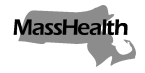 Executive Office of Health and Human ServicesOffice of Medicaidwww.mass.gov/masshealthMassHealthAll Provider Bulletin 353September 2022 TO:	All Providers Participating in MassHealthFROM:	Amanda Cassel Kraft, Assistant Secretary for MassHealth [signature of Amanda Cassel KraftRE:	Coverage and Reimbursement Policy for Vaccines and Testing for MonkeypoxBackground This bulletin provides information about MassHealth coverage for monkeypox virus vaccines and testing. It applies to members enrolled in MassHealth fee-for-service, the Primary Care Clinician (PCC) Plan, Primary Care ACOs (PCACOs), and the Children’s Medical Security Plan (CMSP), as well as patients of the Health Safety Net. Information about coverage through other MassHealth managed care entities (MCEs) and the Program for All-inclusive Care for the Elderly (PACE) will be included in a forthcoming MCE bulletin.Billing for Monkeypox Virus Testing and VaccinationThe Current Procedural Terminology (CPT®) Editorial Panel approved three new codes specific to monkeypox. The panel approved one code (87593) to report the laboratory diagnostic testing for the orthopoxvirus and two new vaccine product codes (90611, 90622) for the smallpox and monkeypox combined vaccine (JYNNEOS) and the traditional smallpox vaccine (ACAM2000), respectively.  MassHealth will cover these codes for services provided by eligible providers effective July 26, 2022, at the prices described in the table that follows. Monkeypox vaccines are currently distributed to providers free-of-charge, so provider should use codes 90611 SL and 90622 SL.  EOHHS will formally establish rates for these codes, consistent with existing testing or vaccine administration rates, through administrative bulletins or amendments to relevant pricing regulations, and MassHealth will issue transmittal letters that formally add these codes  to the relevant provider manuals. Notwithstanding the specific language around subcutaneous use for CPT code 90611, providers may bill this code for any vaccines used consistent with current clinical guidance, even if administered intradermally. Eligible providers will be compensated for the administration of monkeypox vaccine consistent with existing rates for vaccine administration in 101 CMR 317.00: Rates for Medicine Services.MassHealth Website This bulletin is available on the MassHealth Provider Bulletins web page.Sign up to receive email alerts when MassHealth issues new bulletins and transmittal letters.Questions Dental ServicesPhone: (800) 207-5019; TTY: (800) 466-7566Long-Term Services and SupportsPhone: (844) 368-5184 (toll free)Email: support@masshealthltss.comPortal: MassHealthLTSS.comMail: MassHealth LTSS 	PO Box 159108	Boston, MA 02215Fax: (888) 832-3006All Other Provider TypesPhone: (800) 841-2900. TDD/TTY: 711.Email: providersupport@mahealth.netFax: (617) 988-8974Follow us on Twitter @MassHealth.CodeDescriptionRateEffective Date 87593Infectious agent detection by nucleic acid (DNA or RNA); orthopoxvirus (e.g., monkeypox virus, cowpox virus, vaccinia virus), amplified probe technique, each$30.9507/26/202290611 SLSmallpox and monkeypox vaccine, attenuated vaccinia virus, live, non-replicating, preservative free, 0.5 mL dosage, suspension, for subcutaneous use$0.0007/26/202290622 SLVaccinia (smallpox) virus vaccine, live, lyophilized, 0.3 mL dosage, for percutaneous use$0.0007/26/2022